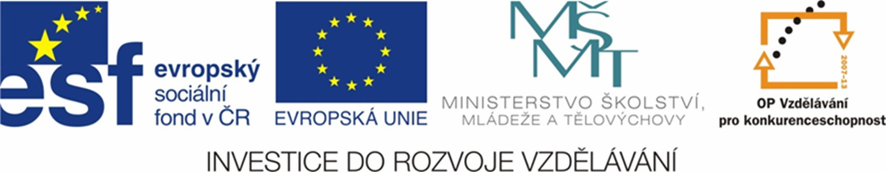 Zdrojepoužity vlastní zdroje a obrázek z galerie MS Word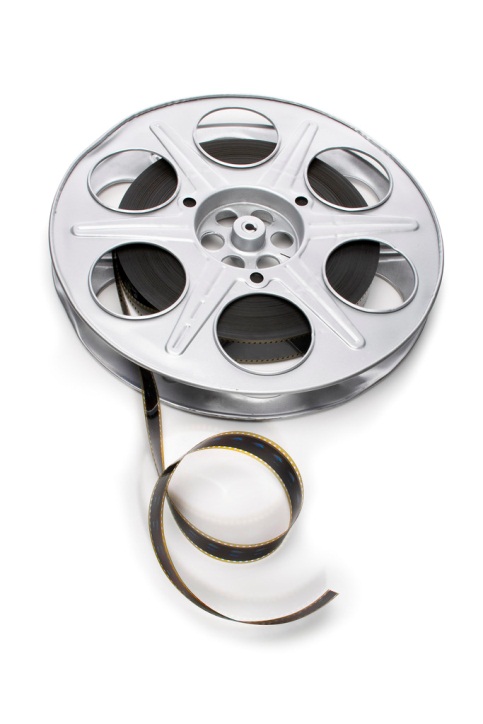 otevři program Malováníštětcem namaluj hlavu kuřátka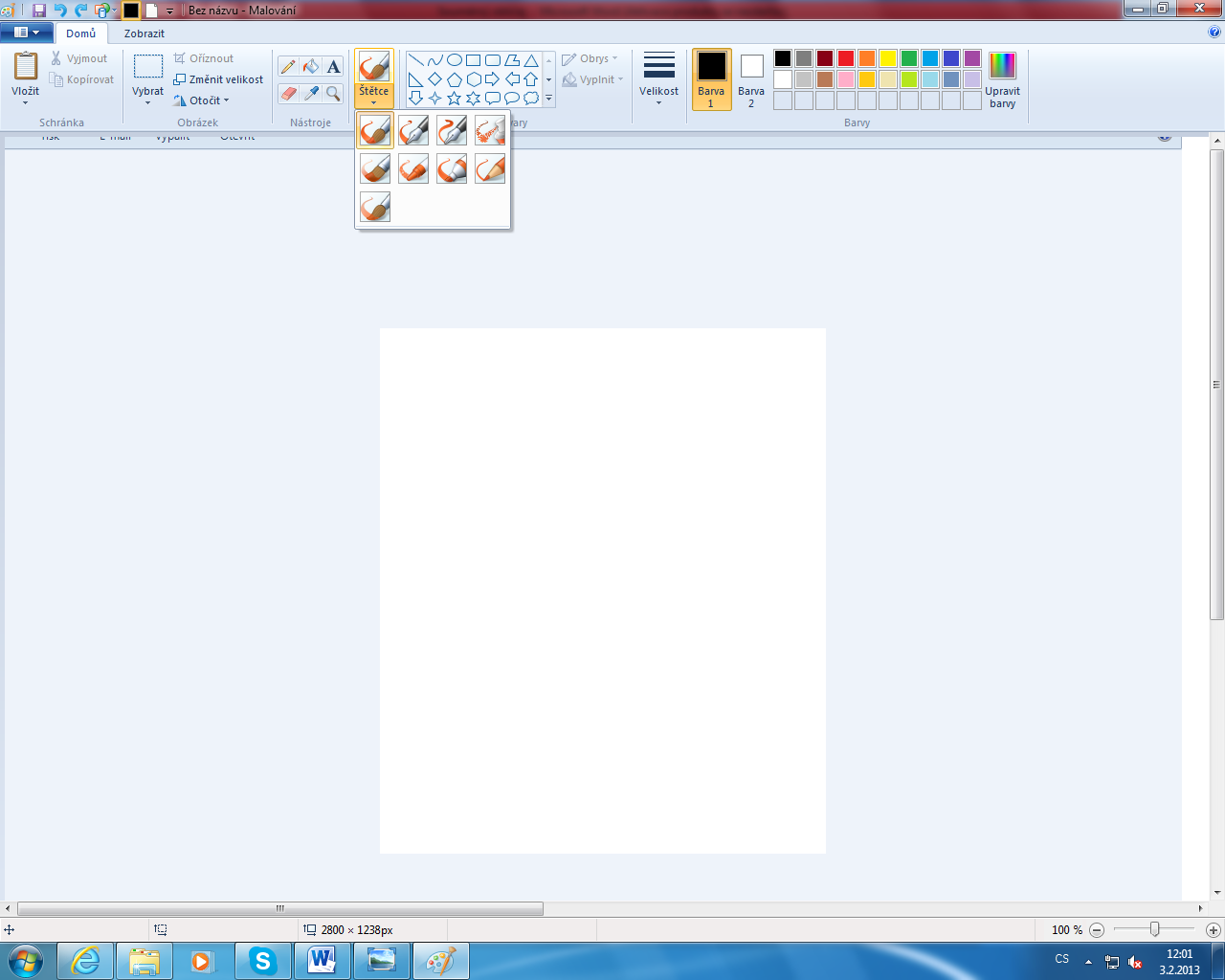 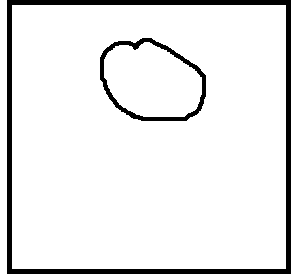 obrázek ulož do adresáře, který se bude jmenovat kuřátkoobrázek pojmenuj 00k hlavě kuřátka přidělej tělo, tento obrázek pojmenuj 01 a zase ulož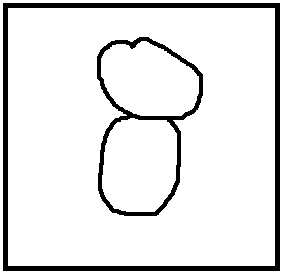 takhle pokračuj dál a každý krok ulož jako samostatný obrázeksoubory pojmenuj 03 – 26 (nemusíš vytvořit celý počet, stačí podle tvého uvážení – čím více kroků, tím hezčí animace)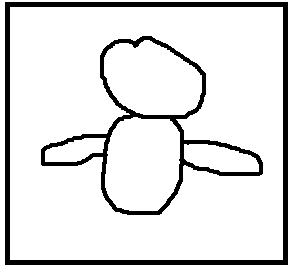 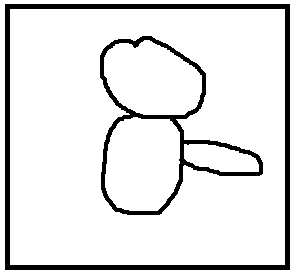 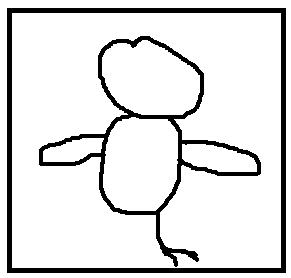 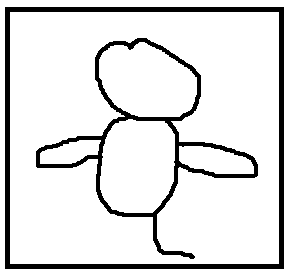 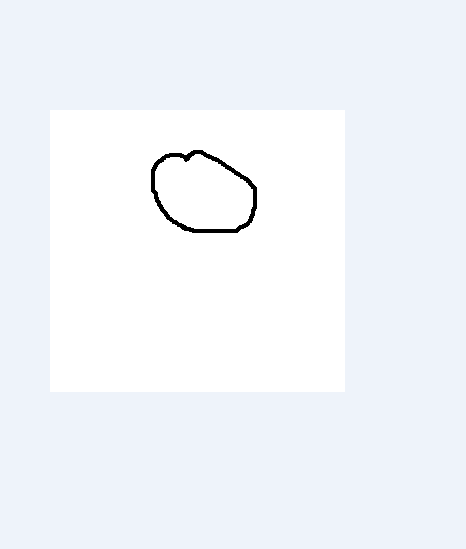 postupně začni kuřátko vybarvovat, až se dostaneš ke konečnému výsledku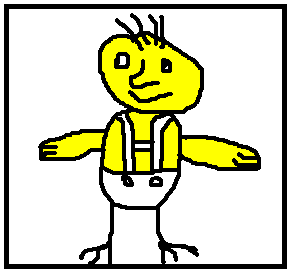 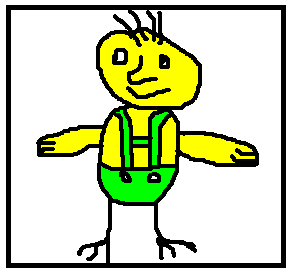 Otevři si program IRFAN VIEW (volně stahovatelný)klikni na tlačítko File – Slideshow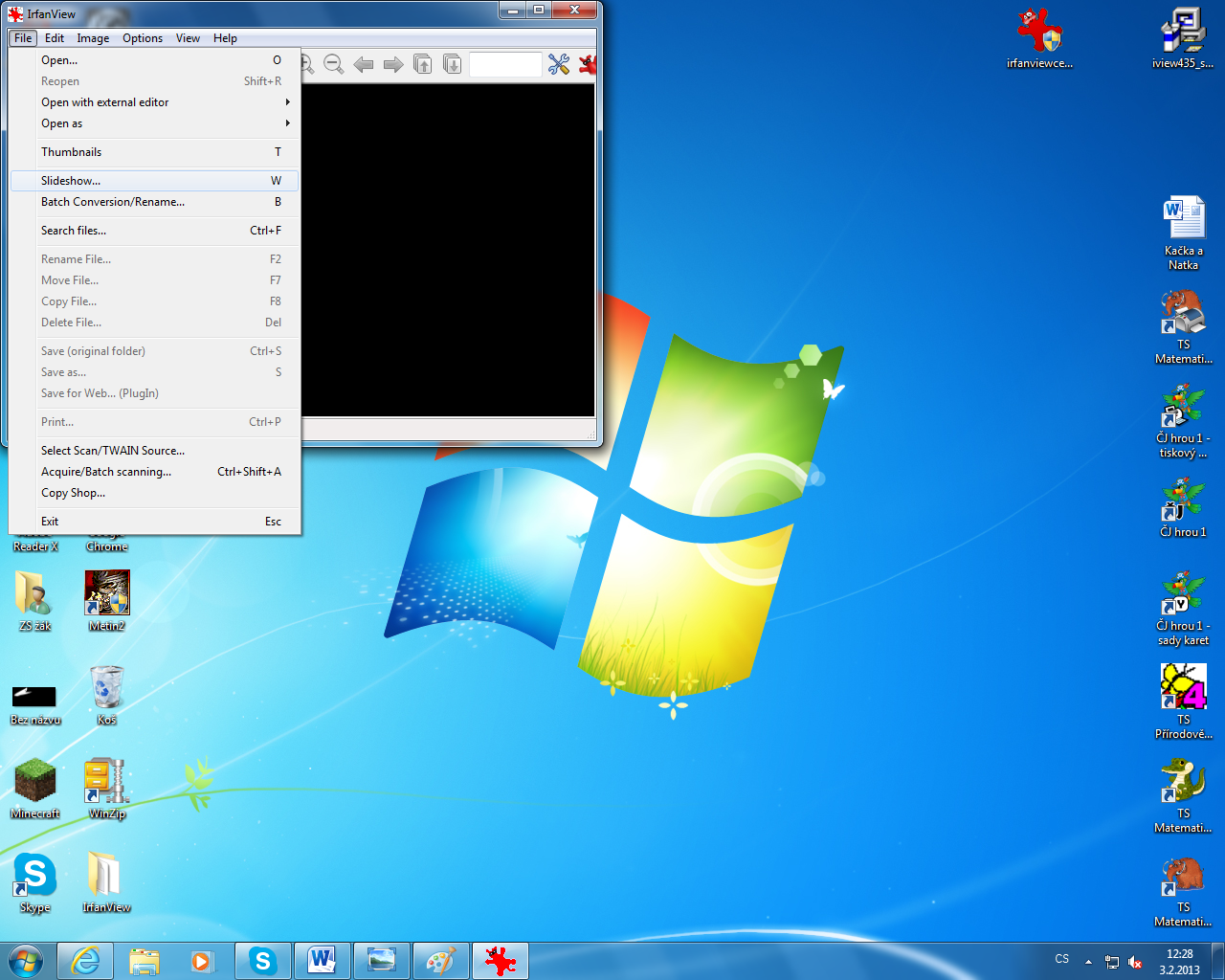 do programu vložíš všech 26 obrázků (nebo podle tvého počtu)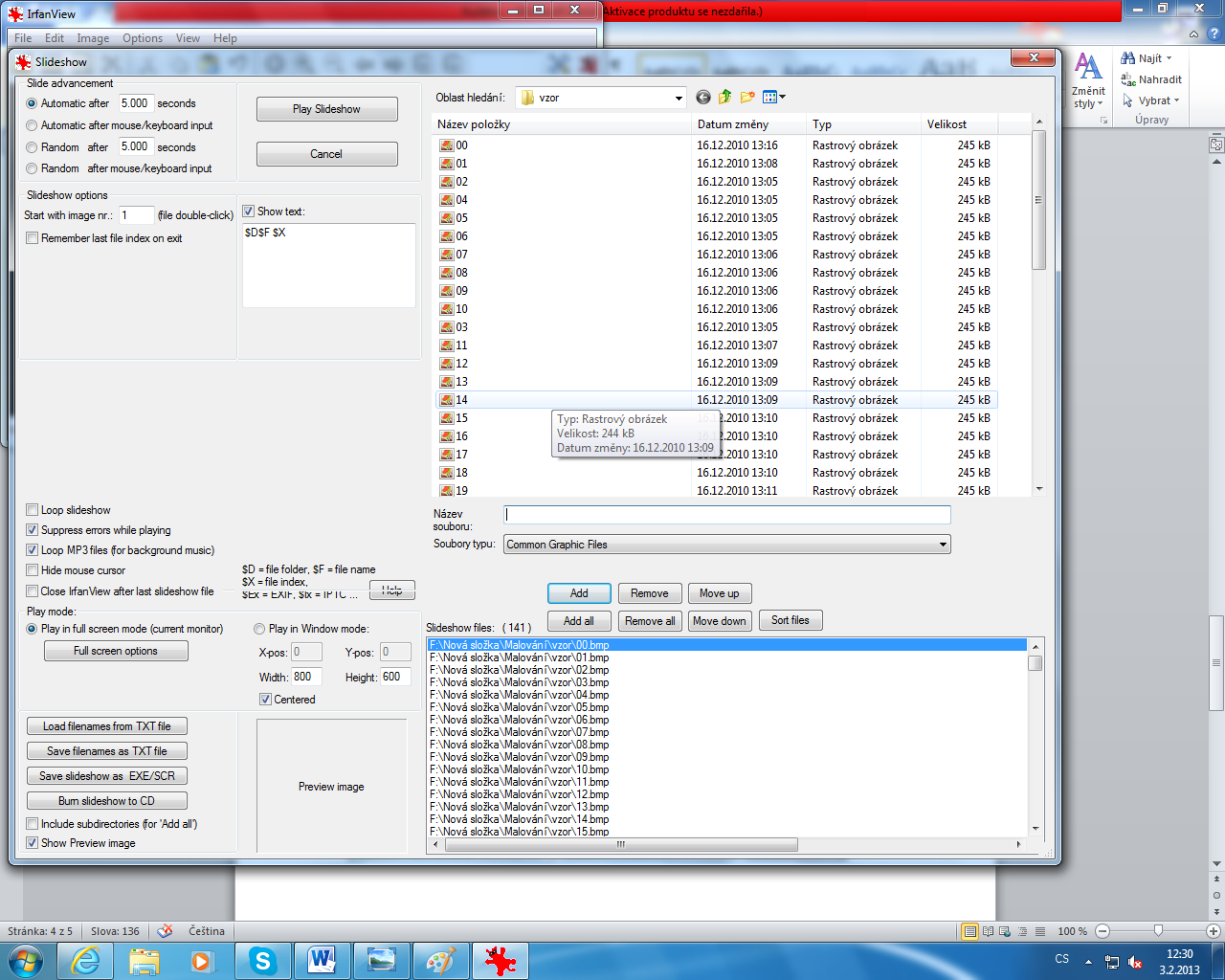 klikneš na Play Slideshowobrázky se ti budou zobrazovat jeden za druhým podle číselmůžeš tak obrázek jednoduše rozpohybovat a vytvořit primitivní filmobrázky se mění klikáním na mezerníkNÁZEV ŠKOLYZÁKLADNÍ ŠKOLA TIŠICE, okres MělníkAUTORMgr. Pavel JelínekNÁZEVVY_32_INOVACE_15_INFORMATIKA_Pohyb kuřátkaANOTACEŽáci vytvoří v programu Malování obrázek kuřete, každý pohyb štětce uloží zvlášť pod jiné jméno. Hotové obrázky rozpohybují v programu Irfan View.KLÍČOVÁ SLOVAprogram Malování, Irfan View